                                                          с. Зеленец                                              Сыктывдинский район                                                  Республика КомиКЫВКÖРТÖД-----------------------------------------------                                                         РЕШЕНИЕот 28 октября 2015 года					           № III/44- 06О внесение изменений в решение Совета сельского поселения «Зеленец» от  11 февраля 2010 года № II/23-01 «Об утверждении правовых документов по имуществу муниципального  образования сельского поселения «Зеленец»В соответствии  с п.3 ч.1 ст.14, п.3 ч.2 ст.50 Федерального закона от 06 октября 2003 №131-ФЗ «Об общих принципах организации местного само управления в Российской Федерации», п.3 ч.1 ст.9, п.2 ч. 3 ст. 43 Устава муниципального образования сельского поселения «Зеленец», решением Совета сельского поселения «Зеленец» от 11 февраля 2010 г. № II/23-01 «Об утверждении Порядка управления и распоряжения муниципальным имуществом муниципального образования сельского поселения «Зеленец» Совет сельского поселения «Зеленец»РЕШИЛ:1.Внести в Положение о ведении Реестра муниципальной собственности муниципального образования сельского поселения «Зеленец», утвержденное решением Совета сельского поселения «Зеленец» от 11 февраля 2010 г № II/23-01, следующие изменения:1) пункт 4.1 части 4  дополнить подпунктами 11, 12 следующего содержания:« 11) Прочее имущество;   12) Нематериальные активы» и далее по тексту.       2. Контроль над исполнением решения возложить на комиссию по бюджету, экономическому развитию и налогам.       3. Настоящее решение вступает в силу со дня обнародования в местах, установленных Уставом  сельского поселения «Зеленец».Глава сельского поселения «Зеленец»-Руководитель администрации поселения	                                 М.А. ЦывунинаСовет сельского поселения «Зеленец»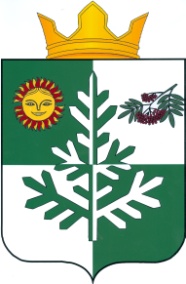 «Зеленеч» сикт овмöдчöминса Сöвет